3CHAPTER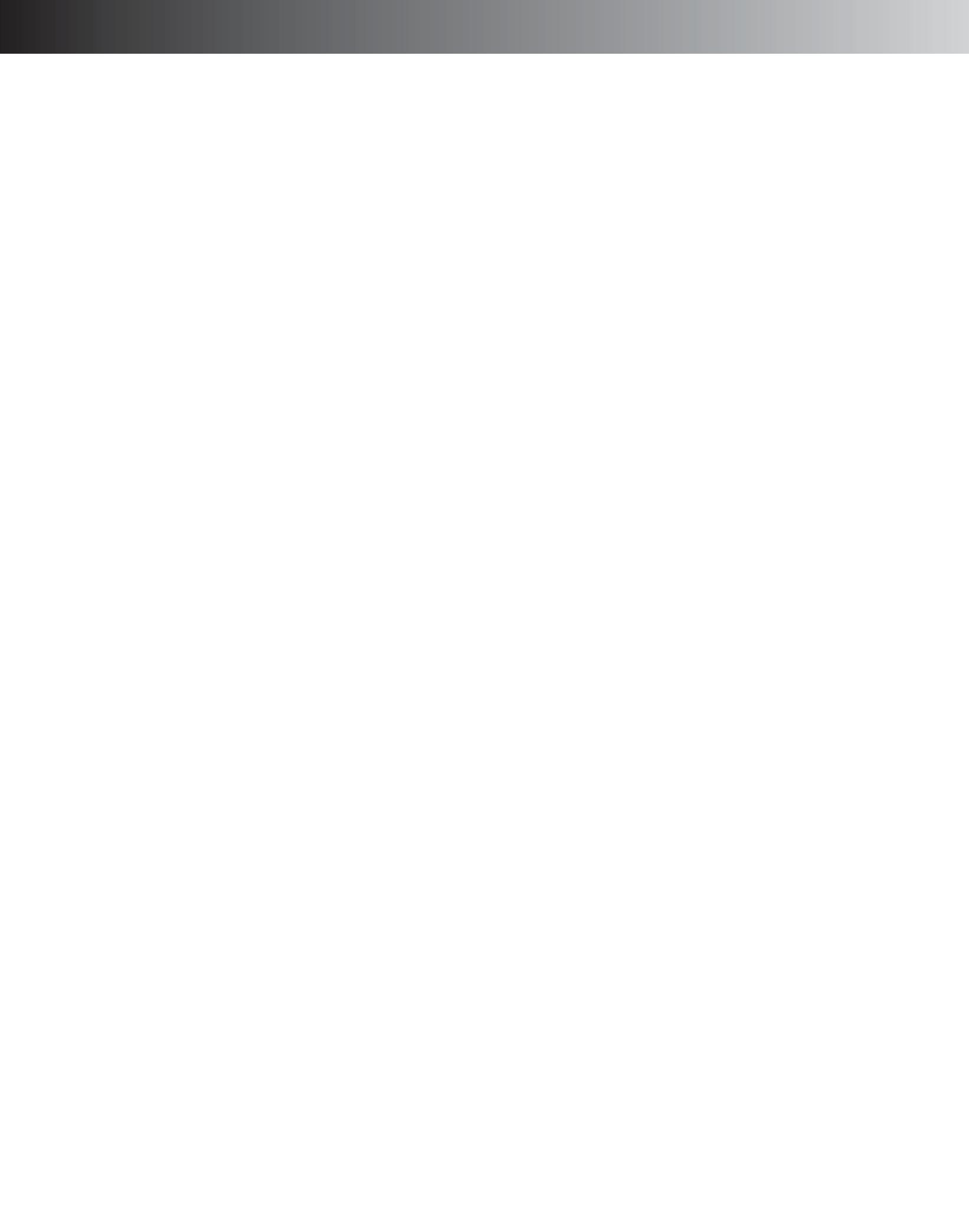 THE COURTS—JURISDICTION AND JUDICIAL REVIEWOutlineThe Creation of the Courts in the ConstitutionArticle III, sec. 1Of the three branches, this is the branch of the federal government with the least detailOne Supreme CourtCurrent CourtHistory of the CourtWhile the Constitutional Framers created this court, the number of justices was left to CongressOriginal number was six initially—Judiciary Act of 1789Number changed to fiveFDR and the New DealHow justices are chosenAppointed for lifeWhy life appointments are a positive thingThe pitfalls of life appointmentsImpeachment for removalThe confirmation processPower of the CourtOriginal jurisdictionArticle II, sec. 2“[I]n all Cases affecting Ambassadors, other public Ministers and Consuls, and in those in which a State shall be a Party”Appellate jurisdictionGeneral rules of justiciability:The case must not require the giving of an advisory opinionCase or controversy requirement—Article II, sec. 2—all federal courts only have jurisdiction over cases and controversyCannot answer hypothetical questions or give advisory opinionsDeclaratory judgments sometimes allowedA judicial decision in which the court is not requested to award damages or an injunction, but is instead requested to state what the legal effect would be of proposed conduct by one or both of the partiesRequirements: still must have a concrete controversyThe plaintiff must have standingPlaintiff must have a significant stake in the controversyMust have an injury in factWho is kept out?Non-individualized harm—plaintiff’s harm is the same suffered by a large number of other citizensExamples: taxpayer suits—generally a taxpayer may not bring a suit to keep the government from using tax dollars in a certain12way—exception: taxpayer has standing to sue to overturn a federal tax or spending program that violates the Establishment ClauseThird-party rights—individuals not injured, but third parties areThree requirements for standing:Injury in fact—includes economic and noneconomic harm; can be imminent harm and also show the injury would be remedied by a favorable court decisionIndividuated harmCausation—action that plaintiff is complaining about must be the cause in fact of his injury; two subrequirements:Plaintiff has to show that the challenged action was a “but for” cause of injury (would not have occurred unless the defendant’s action took place), andPlaintiff must show that a favorable decision in the suit would probably redress that individual’s injuryThe case must not be moot:Case may not be heard if the issue is moot—it raised a live controversy at the time the complaint was filed, but events occurring after the filing have deprived the litigant of an ongoing stake in the controversyExceptions:Capable of repetition, yet evading review—a different person will be injured in the same way in the future (example, pregnancy)Voluntary cessation by defendant—defendant voluntarily ceases conduct plaintiff complained ofCollateral consequences—case will not be moot even if it mostly decided if there are still collateral consequences that might be adverse to defendant; attack the constitutionality of defendant’s convictionThe case must be ripe for decisionCase is not ripe if it has not yet become sufficiently concrete to be adjudicatedNot necessary for the litigant to have suffered harm; it is enough that there is a reasonable probability of specific harmThe case must not involve a nonjusticiable political questionCourt will decline to hear a case on political questions grounds only if it thinks that the doctrine of separation of powers require this, or if it thinks that deciding the case would be unwise as a policy matter; two factors involved:Commitment to another branch—case presents an issue that has been committed by the Constitution to another branch of the federal governmentLack of standards—the fact that there are no manageable standards by which a court could resolve the issueHow the Court decides what cases to hearPetition for Writ of CertiorariOutlines why case is ripe, whether issues are moot, etc.The rule of four—vote by four or more justices to hear caseIssuance of WritCongressional control of federal court jurisdictionLimits in Article IIEx Parte McCardle, 74 U.S. 506 (1869):Challenge in habeas corpus to parts of the Reconstruction ActsDuring interim, Congress repealed portions of the Act and Congress claimed to have deprived the Supreme Court of14	Chapter 3opportunity to decide this case and any other habeas corpus cases on appealCourt’s holding: upheld Congress’ action to restrict the Court’s jurisdiction to hear habeas decisions on appealThis congressional action did not deprive the Supreme Court from hearing cases involving an original petition for habeas corpusAlso noteworthy that the congressional action was neutral in that it operated in a manner that did not allow either the government or private party to appealLimits on congressional power—not unlimitedU.S. v. Klein, 80 U.S. 128 (1872):Challenge to congressional statute that did not allow for compensation to those who lost property during the Civil War if they had supported the confederacyHad the opposite effect of a previous statute and presidential pardonCourt struck down the congressional statute, saying it was a violation of separation of powersCongressional limitations on jurisdiction must be neutral and not merely an attempt to limit jurisdictionModern congressional control on federal jurisdictionCongressional act that leaves the state court option open can restrict the jurisdiction of the Supreme Court and other federal courtsIf Congress acts to curtail all jurisdiction in all courts, this would be unconstitutionalThe ways the Court makes decisionsLegally relevant approachStare decisisDoctrine of original intentLiteralismMeaning of the wordsLogical reasoningBalancing approachAttitudinal approachAlso called extra-legal approachPreference-based approachStrategic approachCombination of legally relevant and attitudinal approachesJudicial decisions made in societal contextTypes of opinions handed down by the CourtMajorityStare decisisApplicability of rulesPer curiamConcurringDissentingOther inferior courts as determined by the CongressUnited States Circuit Court of AppealsThe 13 circuits (chart)The panels of judgesMajority voteUnited States District CourtCourt of general jurisdictionCriminal casesCivil casesi. Federal questions—example is 1983 actionDiversity of citizenshipLocations within the United States (chart)II. Judicial ReviewThe power of the CourtMarbury v. Madison, 1 Cranch. 137 (1803):Final say in interpreting the constitutionFirst time the Court used the concept of judicial reviewReview case backgroundHistory—the political struggle between the lame-duck president and the incoming president (and their parties)Adams signed appointments, but didn’t deliver themJefferson refused to honor the appointmentsMarbury and other appointees brought suit directly to U.S. Supreme CourtWanted writ of mandamus to compel delivery of appointmentsWas writ appropriate? NoJudiciary Act authorized itConflict between Article III, sec. 2 and the Judiciary ActSeveral other issues decided, but only the issue of judicial review is significant todayThe Supremacy ClauseConflict between a congressional act and the Constitution creates a situation where the Court has the authority and the duty to declare the statute unconstitutional and to refuse to enforce itThe Constitution trumps a congressional actThe Court, not the legislature, has the power to interpret and say what the law is or is notThis case spoke to congressional acts and the ConstitutionUnited States v. Nixon, 418 U.S. 683 (1974):The review of judicial privilegeThe extension of executive privilegeGeneral doctrine of executive privilege did not apply in this caseCourt decides when privilege existsDid recognize the privilege in Article IIPrivilege is qualifiedBalance the need for security against other societal needs, such as the need to develop evidence for a criminal trial in this caseTrial court was ordered to look at the documents in camera to determine what was relevant and admissibleImpact of Nixon case:Executive privilege outweighed by the needs of the criminal justice systemCriminal defendants—due process demands that defendant have access to privileged information; even more compelling than if the prosecution needs infoCivil cases—no real answer from this caseState secrets—case made it clear that sensitive information or national security is on a higher footing than a general claim of confidentiality, as Nixon claimed in this caseDoes not answer the question of whether the qualified executive privilege will outweigh or be outweighed by congressional inquiriesReview of state court decisions:Review of state court decisions is an appellate power, not original jurisdictionSupreme Court’s appellate power over state courts limited by the original Judiciary ActOnly hears federal questionsNo review of state law issuesCourt may not review state court decisions that merely adjudicate questions of state law16	Chapter 3Martin v. Hunter’s Lease, 1 Wheat. 304 (1816):Virginia statute conflicted with a federal treatyVirginia argued that it was the state court’s job to determine whether the state action violated the federal ConstitutionSupreme Court rejected Virginia’s viewHeld: Court could review the constitutionality of a decision by a state’s highest courtRejected Virginia’s sovereignty argument—federal Constitution cut back on state sovereignty in many ways and state courts were no exceptionUniformity—the need for uniformity in decisions affecting the nation was more importantCohens v. Virginia, 6 Wheat. 264 (1821):Supreme Court’s right to review state criminal cases for constitutionality was upheldMore recent challenge—desegregationCooper v. Aaron, 358 U.S. 1 (1958):Court reiterated that it has the power to determine constitutionality of action by the state legislature and executive and judicial officersThree Standards of ReviewThree standards reappear throughout the discussion of constitutional lawMere rationality—easiest of the standards to satisfyUphold the government action ifFirst, the government is pursuing a legitimate government objective, i.e.:HealthSafetyWelfareSecond, minimally rational relation between the means chosen by the government and the state objectiveEasy to satisfyOnly if government has acted in an arbitrary and capricious manner will this link be found to be nonexistentWhen this will be used:Dormant Commerce ClauseDetermine whether a state regulation that affects interstate commerce violates this clauseState regulation has to pursue a legitimate state end, andBe rationally related to that endSubstantive due processSo long as no fundamental right is affected, the test for determining whether government act violates substantive due process is mere rationalityMost economic regulations will be tested by mere rationalityEqual protectionMere rationality used here so long asNo suspect or quasi-suspect classification is being usedNo fundamental right is being impairedMost economic regulations/classifications based on alienage and rights that are not fundamental (food, housing, and public education)Contracts Clause—use mere rationalityMiddle-level reviewThe government objective has to be importantThis is halfway betweenLegitimate (mere rationality) andCompelling (strict scrutiny)The means chosen by the government must be substantially related to this important government interestWhen this is used:Equal protection/semi-suspect, such as gender and legitimacyContracts ClauseFree expression/noncontent-based regulationsTime, place, and manner regulationsNot based on message being given D. Strict scrutinyHardest of the three to meetTwo requirements:Objective being pursued by the government must be compellingThe means chosen by the government must be necessary to achieve that compelling goalThere must be a tight fit between the compelling interest and the means chosen to achieve that endIn reality, this means that there is no less restrictive alternative available to achieve the same compelling goalWhen this will be used:Substantive due process/fundamental rightsEqual protection reviewRelates to suspect classification (race, religion, etc.Or fundamental rights (voting, access to courts, travel to other states)Freedom of expressionContent-based regulations—strict scrutinyFreedom of associationFreedom of religion/Free Exercise ClauseIV.  SummaryKey Terms and Definitions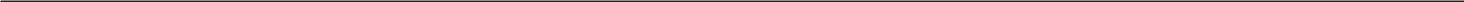 amicus curiae: (Latin) “Friend of the court.” A person allowed to give argument or appear in a lawsuit (usually to file a brief, but sometimes to take an active part) who is not a party to the lawsuit.appellate jurisdiction: The power and authority of a higher court to take up cases that have already been in a lower court and the power to make decisions about these cases. The process is called appellate review. Also, a trial court may have appellate jurisdiction over cases from an administrative agency.balancing approach: A doctrine in constitutional law that says a court should balance constitutional rights such as free speech against the right of the government to control conduct it calls harmful. The court should decide for the side with more important needs in each individual situation. The doctrine says that no rights are absolute; Any judicial decision-making principle that “balances rights or respon-sibilities.”cases and controversies: Real (not hypothetical or faked) disputes that turn into lawsuits. The U.S. Con-stitution gives the federal courts the power to decide certain “cases and controversies.”certiorari: (Latin) “To make sure.” A request for certiorari (or “cert.” for short) is like an appeal, but one which the higher court is not required to take for decision. It is literally a writ from the higher court ask-ing the lower court for the record of the case.concurring opinion: Opinion in which a judge agrees with the result reached in an opinion by an-other judge in the same case but not necessarily with the reasoning that the other judge used to reach the conclusion.declaratory judgment: A judicial opinion that states the rights of the parties or answers a legal ques-tion without awarding any damages or ordering that anything be done. A person may ask a court for a de-claratory judgment only if there is a real, not theoretical, problem that involves real legal consequences.dissenting opinion: A judge’s formal disagreement (in writing) with the decision of the majority of the judges in a lawsuit.diversity of citizenship: The situation that occurs when persons on one side of a case in federal court come from a different state than persons on the other side.18	Chapter 3federal question: A legal issue directly involving the U.S. Constitution, statutes, or treaties. Federal courts have jurisdiction in cases involving a federal question.habeas corpus: (Latin) “You have the body.” A judicial order to someone holding a person to bring that person to court. It is most often used to get a person out of unlawful imprisonment by forcing the captor and the person being held to come to court for a decision on the legality of the imprisonment or other holding (such as keeping a child when someone else claims custody).judicial review: A court’s power to declare a statute unconstitutional and to interpret laws; . . . A higher court’s examination of a lower court’s decision.justiciable: Proper to be decided by a particular court. For example, a “justiciable” controversy is a real, rather than hypothetical, dispute. Federal courts may handle only cases that present a justiciable controversy.majority opinion: Written when over half of the judges in a case agree about both the result and the reasoning used to reach that result.moot: Moot has several conflicting and overlapping definitions, including: No longer important or no longer needing a decision because already decided . . .; Abstract. Not a real case involving a real dispute.opinion: A judge’s statement of the decision he or she has reached in a case.original jurisdiction: The power of a court to take a case, try it, and decide it (as opposed to appellate jurisdiction, the power of a court to hear and decide an appeal).per curiam: “By the court” Describes an opinion backed by all the judges in a particular court and usu-ally with no one judge’s name on it.ratio decidendi: (Latin) “Reason for decision.” The rationale for a judge’s holding; the basic ideas a judge uses to come to a decision in a case.rational basis test: The principle that a court should not second-guess a legislature (or an administra-tive agency) about the wisdom of a law (or an administrative decision) if the law (or decision) has some rational basis.ripe: A case is ripe for selection and decision by the U.S. Supreme Court if the legal issues involved are clear enough and well enough evolved and presented so that a clear decision can come out of the case. Any court or agency that has the power to turn down cases may use ripeness as a way of deciding whether to take the case. Ripeness also includes the idea that the case involves a real controversy, not merely potential harm.rule of four: The principle that if at least four of the nine U.S. Supreme Court justices vote to take a case, the court will hear the case. The Court uses the rule of four for cases that reach the Court by certiorari.standing: A person’s right to bring (start) or join a lawsuit because he or she is directly affected by the is-sues raised. This is called “standing to sue.”stare decisis: (Latin) “Let the decision stand.” The rule that when a court has decided a case by applying a legal principle to a set of facts, the court should stick by the principle and apply it to all later cases with clearly similar facts unless there is a strong reason not to, and that courts below must apply the principle in similar cases. This rule helps promote fairness and reliability in judicial decision making.strict scrutiny: The principle that a state law (or administrative agency regulation) that affects funda-mental individual rights is valid only if it accomplishes important state objectives in the least restrictive way possible.Review QuestionsWhat is the significance of the Court’s decision in Marbury v. Madison and what is the impact of this decision in today’s justice system?What defines the power of the U.S. Supreme Court, and how does this power fit with the separation of powers in the federal system?Why is it significant to understand how the Court makes its decisions?What theories explain how the Court makes its decisions? How do these theories conflict and how do they seem to work together?Why is it important that those justices who either disagree with the majority opinion or who reached the decision for a different reason than the majority write dissenting or concurring opinions?Internet ConnectionsFor more information about the U.S. Supreme Court, go to the Court’s Web page at http://www. supremecourtus.gov and read “A Brief Overview of the Supreme Court.”For more information on the Constitution, go to http://www.yale.edu/lawweb/avalon/avalon.htm and ac-cess the Avalon Project at Yale Law School. You will find documents regarding the law, history of the law, and diplomacy.To read more about the federal judicial system, access the Federal Judicial Center’s Web site at http:// www.fjc.gov. Two documents on that site of particular interest are “Creating the Federal Judicial Sys-tem” and “Origin of the Elements of Federal Court Governance.”The Administrative Offices of the U.S. Courts’ Web site is at http://www.uscourts.gov and of particular interest is a posting entitled “Understanding the Federal Courts.”The Courts—Jurisdiction and Judicial Review13The Courts—Jurisdiction and Judicial Review15The Courts—Jurisdiction and Judicial Review17The Courts—Jurisdiction and Judicial Review19